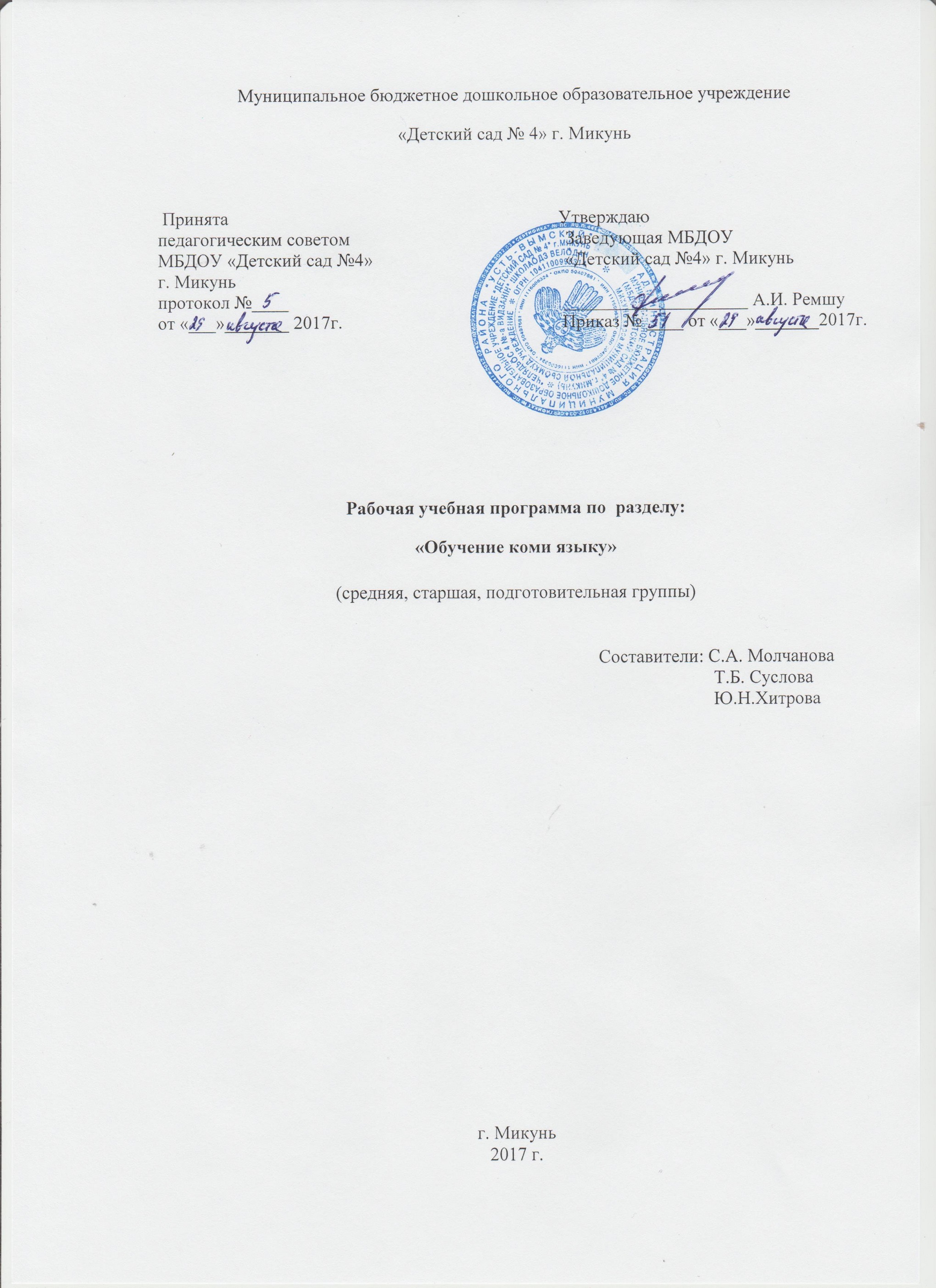 Пояснительная записка.Язык любого народа – уникальный памятник истории и культуры, имеющий важное значение и ценность для всего человечества.Одна из наиболее острых проблем на сегодняшний день – сохранение родного языка. Успех в возрождение коми языка зависит от того, на сколько обучение коми разговорной речи заложено в дошкольном детстве.С целью побуждения детей к речи на занятиях необходимо организовывать речевое общение детей друг с другом в различных ситуациях. Развитие речи ребенка обязательно связано с его деятельностью. Ни вкакой другой деятельности ребенка не проявляется столько настойчивости, неутомимости и интереса, как в игре.Игра, как говорил Л.С. Выготский, ведет за собой развитие. Развивающее значение игры заложено в самой ее природе, ибо игра – это всегда эмоции, а там, где эмоции, - там активность, там внимание и воображение, там работает мышление. Для детей среднего и старшегодошкольного возраста характерны яркость восприятия, легкость вхождения в образы, поэтому наиболее эффективной формой обучения коми языку являетсяигра.Играя дети обмениваются мыслями, вступают в общение с воспитателем или с друг с другом и таким образом создается языковая среда, при этом воспитатель контролирует речь детей, в случае необходимости исправляет ее сам или с помощью сверстников, устанавливает связь полученных знаний с уже имеющимися.1.1. Теоретические основы Рабочей Учебной программы.Данная рабочая учебная программа по образовательной области «Речевое развитие» разработана в соответствии с действующими федеральными государственными  требованиями (ФГОС ДО, Приказ № 1155от 17 октября 2013 года), базируется на Программе  развития  и воспитания детей в дошкольном образовательном учреждении Республики Коми «Парма» под общей редакцией Белых С.С., Штекляйн С.Н., Потолициной Н.Б.  и основной образовательной программе дошкольного образования МБДОУ «Детский сад № 4» г. Микунь. Направлена на обучение детей коми языку,  развитие элементарной устной речи через расширение знаний детей о быте, традициях коми народа, через знакомство с растительным и животным миром, промыслом коми народа.Программа:• соответствует принципу развивающего образования, целью которого является развитие ребенка;• соответствует критериям полноты, необходимости и достаточности;• обеспечивает единство воспитательных, развивающих и обучающих целей и задач процесса образования детей дошкольного возраста;• строится с учетом принципа интеграции образовательных областей в соответствии с возрастными возможностями и особенностями детей;• основывается на комплексно-тематическом принципе построения образовательного процесса;• предусматривает решение программных образовательных задач в совместной деятельности взрослого и детей и самостоятельной деятельности дошкольников не только в рамках непосредственно образовательной деятельности, но и при проведении режимныхмоментов;• предполагает построение образовательного процесса на адекватных возрасту формахработы с детьми; Для достижения целей Программы первостепенное значение имеют:• забота о здоровье, эмоциональном благополучии и своевременном всестороннем развитии каждого ребенка;• создание  атмосферы гуманного и доброжелательного отношения ко всем воспитанникам, что позволяет растить их общительными, добрыми, любознательными, инициативными, стремящимися к самостоятельности и творчеству;• максимальное использование разнообразных видов детской деятельности, их интеграция в целях повышения эффективности воспитательно-образовательного процесса;• творческая организация (креативность) воспитательно-образовательного процесса;• вариативность использования образовательного материала, позволяющая развивать творчество в соответствии с интересами и наклонностями каждого ребенка;• уважительное отношение к результатам детского творчества;1.2. Обоснование специфики отбора содержания Рабочей Учебной программы (задачи освоения курса на протяжении 3 лет)- расширять  представление о родном крае; его достопримечательностях. - обогащать словарь детей коми лексикой и учить активно пользоваться всеми частями речи, закреплять и активизировать знакомые слова; - формировать фонематический слух и умение различать и произносить звуки кои языка;- формировать словообразовательные навыки и умения;- учить вести диалоги в различных видах деятельности, вести диалог без опоры на наглядность;- учить составлять короткие рассказы по опорным словам или схемам, картинкам, пересказывать короткие тексты.1.3. Рабочая  Учебная программа предназначена для детей с 4до 7 лет.Рабочая учебная программа  определяет содержание и организацию образовательного процессас учетом возрастных и индивидуальных особенностей детей по познавательно - речевому направлению.1.4. Цель Рабочей учебной  программы:  - обучение детей коми языку.1.5.Интеграция обучения коми языку с другими образовательными областями»«Социально – коммуникативное»Направлено на усвоение норм и ценностей, принятых в обществе, включая моральные и нравственные ценности; развития общения и взаимодействия ребенка со взрослыми и сверстниками; становление самостоятельности, целенаправленности  и саморегуляции собственных действий; развитие социального и эмоционального интеллекта, эмоциональной отзывчивости, сопереживания, формирование готовности к совместно деятельности со сверстниками, формирование уважительного отношения и чувства принадлежности к своей семье и ксообществу детей и взрослых в Организации; формирование позитивных установок к различным видам труда и творчества«Познавательное развитие»Развитие  интересов детей, любознательности и познавательной мотивации; развитие воображения и творческо активности; формирование первичных представлении о себе, других людях ,объектах окружающего мира, о свойствах и отношениях объектов окружающего мира, о малой родине и  Отечестве,представлении о социокультурных ценностях нашего народа, об отечественных традициях и праздниках.«Художественно – эстетическое развитие»Использованте коми народных и авторских музыкальных произведений для обогащения содержания области, развитие детского творчества, приобщение к различным видам искусства.1.6. Временная продолжительностьреализации  рабочей учебной программы -  3 учебных года.Рабочая программа рассчитана на детей 4 - 7 лет, определяя для них содержание и организацию образовательного процессас учетом их возрастных и индивидуальных особенностей коммуникативно – познавательному направлению.1.7. Условия для реализации  программы:Данная рабочая учебная программа предполагает организацию и проведение 2 раз в неделю непосредственной образовательной деятельности - в средней  группе– до 20 мин;- в старшей группе – до 25 мин.;          - в подготовительной к школе группе  - до 30 мин.Кроме непосредственной образовательной деятельности  проводится предварительная подготовка в ходе других видов детской деятельности:индивидуальных занятий, наблюдений, дидактических игр,  рассматриваний иллюстраций, чтения художественной литературы, поисковой деятельности и прочее. Организуется определённая предметно-развивающая среда, которая побуждает детей к самостоятельной коммуникативной деятельности.1.8.  Прогнозируемые результаты освоения детьми программного содержания.В процессе игр и общения со сверстниками грамматически  применяет в речи знакомые слова и словосочетания  на коми языке, понимает значение слов.Имеет представление о жизни и быте коми народа в прошлом и настоящем.Ценит национальный язык как достояние и богатство народа.Проявляет уважение, любовь, бережное отношение к родному краю.1.9. Описание инструментария определения эффективности освоения детьми содержания рабочей учебной программы:Уровень усвоения детьми содержания рабочей учебной  программы оценивается при помощи «Программно-методическим материалам для организации занятий по коми языку как государственному в дошкольных образовательных учреждениях»  Остаповой З.В., Москвиной Т.А., Сыктывкар . Диагностика проводится 2 раза в год: в начале – контрольная, в конце – итоговая.2. Учебно-тематический планОсуществление данной рабочей программы происходит в тесной взаимосвязи с родителями воспитанников ДОО.  3. Содержание Рабочей программы.Средства обучения:- уголки национального воспитания в группах.- Предметы прикладного искусства- Рабочие тетради- коми музыкальные инструменты- иллюстрации, картинки- игрушки- кукольные театры- дидактические игры- национальные костюмы- художественная литература- музейные экспонатыОборудование:- стол- стулья- доска- фланелеграф- фломастеры- альбомные листы.Библиографический список.«Методические рекомендации» под редакцией АлександроваЛ.В.Программа «Парма». Сыктывкар 2001 год.Остапова З.В., Москвина Т.А. Программно – методические материалы для занятий по коми языку как государственному в дошкольных образовательных учреждениях. Анбур, Сыктывкар 2012 г.Остапова З.В. Сёрни совмо ворсiгон.Ознакомление детей дошкольного возраста с коми краем. Сыктывкар 1993 г. 2 части.Муниципальное бюджетное дошкольное образовательное учреждение«Детский сад № 4» г. Микунь Принята                                                                        Утверждаюпедагогическим советом                                               Заведующая МБДОУМБДОУ «Детский сад №4»                                          «Детский сад №4» г. Микуньг. Микунь                                                                                                                                        протокол №____                                                            ____________________ А.И. Ремшу от «___»_______ 2017г.                                                Приказ № ____ от «___»_______2017г.                                                                                            Рабочая учебная программа по  разделу:«Обучение коми языку» (средняя, старшая, подготовительная группы)                                                                                                Составители: С.А. Молчанова
                                                                                                                         Т.Б. Суслова                                                                                                                         Ю.Н.Хитроваг. Микунь 
2017 г.                                                                                                                          Обучение коми языкуОбучение коми языкуОбучение коми языкуОбучение коми языкуГруппаКол-во занятий в неделюОбщее кол-во занятийМаксимальный допустимый объём образовательной нагрузки в год (в мин.)Средняя группа272     1440 мин.     Старшая группа2721800 мин.Подготовительная к школе группа2722160 мин.Другие формы работы с детьми:- индивидуальная работа;- самостоятельная коммуникативная, продуктивная  деятельность;- посещение музеев, выставок;- праздники и развлечения;и прочее.- индивидуальная работа;- самостоятельная коммуникативная, продуктивная  деятельность;- посещение музеев, выставок;- праздники и развлечения;и прочее.- индивидуальная работа;- самостоятельная коммуникативная, продуктивная  деятельность;- посещение музеев, выставок;- праздники и развлечения;и прочее.Средняя группа (4 – 5лет).Средняя группа (4 – 5лет).Средняя группа (4 – 5лет).сентябрь1 неделя сентября – тема «Как я провёл лето»1 неделя сентября – тема «Как я провёл лето»сентябрьТема занятия задачисентябрьЗанятие № 1 «Знакомство с коми языком»Знакомство с коми персонажами: Настук, Илля. Рассказ о Республике Коми, о людях их национальностях, о  языке народа коми.Вызвать интерес к коми языку и желание учиться разговаривать  по коми.Пассивный словарь: челядь, акань.сентябрьЗанятие № 2 «Приветствие»Закрепление представлений детей о Коми Республике; людях, живущих на этой земле, о языках.Ввести в словарь детей слова привятствия: «Видза олан», «Бур асыв».Продолжать учить понимать слова прощания на коми языке (Дозавтра-аскиӧдз).Учит вести диалог о знакомстве по конструкциям: - Кодi тэ? - Ме + имя. - Тэ нывка али зонка? - Ме нывка (зонка).Повторение  ритуала прощания на коми языке. (Аддзысьлытӧдз).сентябрь2-4 недели сентября - тема «Дары осени»2-4 недели сентября - тема «Дары осени»сентябрьЗанятие № 3 «Дикие животные»« Вӧрса пемӧсъяс»Закрепить диалог знакомства по конструкции. (К.н. игра «Кӧкӧ»)Продолжить расширять словарь за счет введения новых слов по теме « Дикие животные»:  ош, руч, ур, кӧч, кӧин, еж.Учить детей выражать согласие или несогласие о наличии или отсутсвии животных, самостоятельно создавать вопросно-речевые конструкции:Тайӧ + ош?  Да или абу? и т.д.Закрепление ритуала прощания на коми языке.сентябрьЗанятие № 4«Дикие животные»Закрепить названий диких животных: еж, руч, ош, коч, коин, ур.; местоимений:ме ,тэ, менам, тэнад.Продолжать самостоятельно создавать вопросно-речевые конструкции: «Тэ кодi? Ош али кӧч? Ме  + сущ; Тайӧ кодi? Тайӧ+сущ»;Упражнять в правильном  произношении звука «ӧ»Познакомить с коми народной игрой «Кекӧнач». Отработка 1-го слога и слов, обознач.  Диких животных .Упражнять в правильном  произношении звука «ӧ»Прощание на коми языке.сентябрьЗанятие № 5«Кодi олӧ йӧрын?»«Домашние животные»Ввести в словарь детей названия домашних животных: пон, кань, мӧс, вӧв, порсь, кӧза, ыж, курӧг, петук.Закрепить вопросно-речевые консрукции: «Тайӧ кодi? Тайӧ+сущ.; Кодi абу? Абу+сущ », игру «Кекӧнач».Упражнять в правильном  произношениии звука «тш».Ритуал прощания.сентябрьЗанятие № 6«В гостях у бабушки Марпы»Закрепить названия домашних животных: пон, кань, мӧс, вӧв, кӧза, порсь.; понимание вопросов: Тайӧ кодi? Тайӧ пон али кӧза? Составление предложений по схеме: тайӧ+сущ.(тайӧпон, тайӧ кӧза).Закрепить звук «тш»Ритуал прощания.сентябрьЗанятие № 7 «Существительные во множественном числе»Закрепить названия диких и домашних животных: кань, пон, вӧв, мӧс….; ош, руч, кӧин, …Ввести в словарь детей названия животных во множественном числе: каньяс, понъяс, вӧвъяс, ..; кӧинъяс, ошъяс, ручьяс…ОктябрьЗанятие№ 8 «Детеныши».Введение названий детенышей  домашних и диких животных.Познакомить детей с вопросом «Кодлӧн?»Продолжать  самостоятельно создавать вопросно-речевые конструкции: «Кодi тайӧ? Тайӧ+назв.детён ;» «Кодлӧн +назв. детён + назв.живот »Прощание.Октябрь1 неделя октября - тема «Мы об осени поем!»1 неделя октября - тема «Мы об осени поем!»ОктябрьЗанятие № 9 «В  осеннем лесу»Ввести в словарь детей слова: тшак, вотöс, кор, турун; прилагательные, обозначающие цвета: гӧрд, лӧз, турунвиж, кольквиж, еджыд, сьӧд.Учить детей  понимать и задавать вопросы: «Мый тайӧ? ; Кутшӧм рӧма?»Продолжать учить составлять речевые конструкции.Прощание.ОктябрьЗанятие № 10«Закрепление знакомой лексики.Закрепить слова: танi, сэнi;прилагательные ,обозначающие цвета: гöрд, лöз, турунвиж…; существительные: тшак, кор, вот.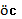 Отработка первого слога прилагательных, обзначающих  цвет.Прощание.Октябрь2, 3 неделя октября - тема «Из чего что сделано?»2, 3 неделя октября - тема «Из чего что сделано?»ОктябрьЗанятие № 11 «Игрушки»«Чачаяс» Знакомство с названиями игрушек: акань, машина, зыр, мач.Введение прилагательных: ыджыд, ичöт.Продолжать учить детей создавать вопросно – речеые конструкции.Отработка звука «ö»ОктябрьЗанятие № 12 «К. н. и «Кекӧнач»Введение прилагательных: мича, бур, важ, выль. Закрепить названия игрушек: Чача (яс), мач, акань…Продолжать учить детей строить вопросно-речевые конструкции: «Кутшӧм чача?»  менам+прил+сущ.»Закрепить текст игры  «Кекӧнач.Ритуал прощания.                                                                  ОктябрьЗанятие № 13 «Заводные игрушки»»Познакомить  детей с глаголами повелительного наклонения: пуксьöй, чеччöй, мунöй, котöртöй.Закрепить знакомую лексику по теме «Животные».Отработать звук «ö».                                                                  ОктябрьЗанятие № 14 «В цирке»Ввести в словарь детей глаголы повел.  наклон: мыссьöй, видзöдöй, кывзöй, узьöй; закрепить глаголы: пуксьöй, мунöй, чеччöй, котöртöй,…; назв. дом. животных: кань, пон, мöс, вöв,ыж, кöза.Активизировать слово благодарности: аттьö.Прощание.                                                                  Октябрь4 неделя октября – тема «В мире друзей!»4 неделя октября – тема «В мире друзей!»                                                                  ОктябрьЗанятие № 15 «В гостях у Веселого язычка»Познакомить детей со звуками «дж» и «дз». Закрепить звуки  «тш» и  «ӧ», прилагат.: ыджыд, ичӧт, выль, важ. Пополнить пассивный словарь новыми словами.Ритуал прощания.                                                                  ОктябрьЗанятие № 16 Путешествие на остров «Путаница»Познакомить детей с вопросом «Кӧнi?»Со словами «танi, сэнi».Закрепить названия домашних и диких животных: руч, кӧч, ош,..; кань, пон, мӧс,...Научить понимать команды: « Сувтӧй! Локтӧй татчӧ! Пуксьӧй!Отработать звук «ӧ».Прощание                                                                  Октябрь1, 2 неделя ноября – тема «Моя семья»1, 2 неделя ноября – тема «Моя семья»                                                                  ОктябрьЗанятие № 1«Семья» Расширить словарь детей за счет введения новых существ, обознач. членов семьи: мам, бать, чой, вок, пӧль,пӧчь. Закрепить местоим: менам, тэнад.Учить детей вести диалог: « - Маша, кодi тэнад эм? - Менам эм+ назв. члена семьи »Закрепить вопр. реч. конструкцию: «кодi тайӧ? Тайӧ+ назв. члена семьи». Отработать звук «ӧ».                                                                  ОктябрьЗанятие № 18 Пальчиковая игра «Семья»Знакомство с пальчиковой игрой. Введение новых слов:кага, ныв, пи.Закрепить названия членов семьи:  мам, бать…Ввести прилаг: мелi, мусса, пӧрысь…Отработка первого слога и слов названий членов семьи                                                                  ОктябрьЗанятие № 19, 20 «Менам мамӧ»   Введение прилагательных : дона, шань.Познакомить детей с текстом песни «Менам мамӧ»Закрепить членов семьи.Продолжать учить детей строить впросно-речевые конструкции: «Кутшӧм тэнад + член  семьи»; «Менам+ прил + член семьи».Ритуал прощания.                                                                  Октябрь                        3 неделя ноября – тема « Неделя коми республики»                        3 неделя ноября – тема « Неделя коми республики»                                                                  ОктябрьЗанятие № 21 «Животные и растения Республики  Коми»Показ слайд – шоу.                                                                  ОктябрьЗанятие № 22 «Вотӧсъяс»Показ слайд – шоу. Расширить словарь детей за счет введения новых слов: пув, турипув, мырпом, чӧд.Закрепить названия  прилагательных,  обозначающих цвет: гӧрд, лӧз, турунвиж…           Декабрь4 неделя ноября - тема «Мама всякая нужна»4 неделя ноября - тема «Мама всякая нужна»           ДекабрьЗанятие № 23 ДействияЗакрепить название  членов семьи, животных.Ввести глаголы в настоящего времени: мунӧ, котӧртӧ, чеччалӧ, пукалӧ…Продолжать учить составлять вопросно – речевые конструкции: « Мыйвӧчӧ + сущ, сущ+глагол настоящего времени.Отработка звука «ӧ».           ДекабрьЗанятие № 24 Знакомство со звуком «дж»Знакомство со звуком «дж».Закрепление прилаг.: ыджыд, ичӧт, бур, мича, мисьтӧм, лек. Составление предложений: тайо+прил +сущ.(тайӧ ыджыд пон).Пополнить пассивный словарь новыми словами.           Декабрь1 неделя декабря – тема «Неделя здоровья»1 неделя декабря – тема «Неделя здоровья»           ДекабрьЗанятие № 25 «Спорт»Продолжать  расширять словарь за счёт введения глаголов повелительного наклонения.Учить выражать просьбу кому –либо.           ДекабрьЗанятие №26 «Öдйö – ньöжйö»Закркпить глаголы повелительного наклонения: сувтöй, мунöй, кывзöй, видзöдöй.Учить понимать слова: öдйö, ньöжйö.Отработать звук «ö».           Декабрь2 -4 недели декабря – тема «Новый год»2 -4 недели декабря – тема «Новый год»           ДекабрьЗанятие № 27«Мичмӧдам коз»Ввести в пассивный словарь детей слова: коз, пу.Закрепить прилагательные, обозначающие цвета; лӧз, гӧрд…;ыджыд , ичӧт, мича…Познакомить с текстом песни: «Козйöй, козйöй, мый сулалан..»           ДекабрьЗанятие № 28 «Дом»Продолжать расширять словарь  новыми словами: керка, жыр(вежӧс), вевт, ӧдзӧс, ӧшинь.Введение прилаг: векньыд, паськыд; закрепление прилаг: ыджыд, ичӧт.Отработка звука «дз».           ДекабрьЗанятие № 29 «Мебель»Введение слов: пызан, улӧс,  джадж…;числит: ӧти, кык, уна.Закрепление числит: выль, важ, мича,бур.Продолжать  учитьстроить вопросно – речевые – конструкции: «Кымын +сущ?  Числ + сущ; Кутшӧм + сущ?  Отработка звука «ӧ»           ДекабрьЗанятие № 30 «Экскурсия в  музей»Закрепить слова, обозначающих  мебель: улӧс, пызан, джадж, диван. Расширять пассивный словарь за счет слов, обозначающих  утварь.Отработка звука «дж» (Заучивание чистоговорки) стр: 79январьЗанятие № 31,32 «Послеслоги»Знакомство с послеслогами: Вылын, улын, дорын, сайын.Закрепление лексику по пройденным темам.Продолжать учить строить вопросно – речевые конструкции: «Мый тайӧ? Тайӧ + сущ»; «Кӧнi + сущ?  Сущ .+ послеслог» .Отработать звуки «о» и «ӧ».январьЯнварь - тема «Зима»Январь - тема «Зима»январьЗанятие № 33 «Птицы»Расширить словарь  детей, за счет введения новых существительных: рака, катша, пыстай, пышкай, дзодзӧг.Закрепить прилаг: Ыджыд, ичӧт.Отработка первых слогов и слов, обознач. названия птицянварьЗанятие № 34 «Пышкай»Закрепить названия диких животных и птиц.Познакомить с к.н. и «Пышкай».январьЗанятие № 35 «Детеныши диких животных»Знакомство с названиями детенышей диких животных: кӧчпи, кӧинпи, ручпи, ежпи, ошпи, урпи. Закрепление названий диких животных:кӧч, руч..; прилагательные:ыджыд, ичӧт, бур; числительные: ӧтик, кык, уна.Продолжать учить вопросно – речевые конструкции: «Тайӧ кодi?  Тайо ошпи али урпи?» «Бур али  лек  кӧчпи?». Составление предложений: «Тайӧежпи,  тайӧ бур кӧч».Отработка 1-х слогов и слов, обозначающих животных и их детенышей.январьЗанятие № 36 «Действия»Познакомить детей с глаголами повелительного наклонения: босьт (ӧй), пукты (ӧй).Закрепить другие глаголы повелительного наклонения; названия игрушек, членов семьи.Учить детей понимать просьбы: « Саша, босьт мач»;  « Пӧч, пукты ведра» Отработать звук  «ӧ».Занятие № 37 Чей?Познакомить детей с вопросом «Кодлӧн?2Закрепить названия членов семьи, животных; местоимение: менам.Продолжать учить детей составлять вопросно – речевые конструкции: «Кодлӧн тайӧ + сущ.? – Тайӧ менам + сущ.»Занятие № 38 «Паравозыд менам ён…»Закрепить лексику по теме «Кодлӧн?»Познакомить со стихотворением: «Паровозыд  менам ён..».Отработать звук «ӧ». Занятие № 39 «Рӧмъяс»Закрепить лексику по теме: «Рӧмъяс»Занятие № 40Закрепить аффрикативы «дж», «дз», тш».февраль1 – 2 недели февраля - тема «Железная дорога»1 – 2 недели февраля - тема «Железная дорога»февральЗанятие №  41«Сёян –юан»Продолжать расширять словарь за счёт введения новых слов, обозначающих  продукты питания: нянь, сов, йӧв, рок, кампет, шыд. Закрепить слова: да, абу.  Закрепить названия членов семьи: мам, бать, пӧч…Отработать звук «тш».февральЗанятие № 42«Глаголы настоящего времени: сёя, юа»Ввести названия напитков на коми языке: тшай, йӧв, морс. Закрепить названия продуктов: нянь, кампет, сов, шыд, рок…; членов семьи: мам, бать, пӧч, пӧль.Ввести глаголы настоящего  времени: сёя, юа. Отработать звук «ӧ»   февральЗанятие № 43«Вокзал коми слов»Закрепить лексику по пройденным темам, Учить находить  общий признак предмета и по нему объеденить предмет в одну группу.февральЗанятие № 44 «Разноцветный поезд» Закрепление цветовУпражнение в рименении грамматических форм сущ. + прил., обозначающее цветфевраль3 неделя февраля - тема «День защитников Отечества»3 неделя февраля - тема «День защитников Отечества»февральЗанятие № 45« Мы считаем до пяти!»Научить  детей считать до 5. Закрепить местоимения: менам, тэнад; названия домашних и диких  животных, предметов мебели. Продолжать учить составлять вопросно – речевые конструкции:  « Мый тэнад?  «Менам +  Числит. + сущ »; (Менам куим кань).февральЗанятие № 4«Посуда»Продолжать раширять счловарь за счет ведения новых слов, по теме посуда: пурт, пань, вилки, тасьтi, чашка, тшайник.Закрепить цвета, счет до 5.Продолжать  учить понимать вопросы на коми языке и отвечать на них: «Мый тайӧ? Кутшӧм рӧма?  Кымын?»Отработка 1- ых слогов и слов, обознач. посуду.Отработка звуков «ч» и «тш».февраль4 неделя февраля – 1 неделя марта –тема « Женский праздник»4 неделя февраля – 1 неделя марта –тема « Женский праздник»февральЗанятие № 47 «Закрепление глаголов повелительного и настоящего времени »Закрепить глаголы повелительного наклонения: сей, ю, пукты, босьт; Пополнить пассивный словарь новыми словами.Закрепить названия домашних и диких животных, членов семьифевральЗанятие № 48«Моем посуду»Закрепить слова : пурт, пань, вилки, тасьтi, чашка, чайник(тшайник) …    Знакомство со словами: дар, рач. Понимание вопросов: "Тайо мый?" "Танiмый?» «Сэнi мый?».Составление словосочетаний: числит.+сущ.(кык вилки); прил.+сущ.(гӧрд чашка). Отработка звука «дз», «тш».Отработка 1-х слогов и слов, обозначающих посуду. февральЗанятие № 49«Части тела»     Знакомство со словами, обозначающих  части тела: юр. юрси, ки(кияс), син(синъяс), пель(пельяс), ныр, вом.Закрепить слова: эм,абу.Понимание вопросов: «Тэнад эм + назв. части тела», "Тайӧ юр али юрси?", "Тайӧ мый?" Составление предложений: «тайо+сущ.(тайо юр).Отработка звуков "с" и "сь.мартЗанятие № 50 «Знакомство со стихотворением В. Савина» «Мыссигӧн»Знакомство со стихотворением В. Савина "Мыссигӧн".      Закрепление слов: чужӧм, юр, юрси, син(ъяс)..; числит : öтик, кык…Познакомить стекстом  стихотворения:«Мыссигöн»март                                     2 – 3 недели марта – тема « Сказка каждый день»                                     2 – 3 недели марта – тема « Сказка каждый день»мартЗанятие № 51«Коми народная сказка»Познакомить детей с понятием «Коми народная сказка».Развивать память, воображение, речь, внимание.Познакомить с героями коми сказок.Продолжать знакомить с коми народным фольклором на примере сказки «Руч да кӧч».мартЗанятие № 52 «Кто в теремке живёт?»Закрепление  знакомыхсуществительных в ходе дидактических игр.мартЗанятие № 53 «Дидактическая игра «Разноцветные сказки»Закрепление знакомых прилагательных в ходе словесных игрмартЗанятие № 54Дидактическая игра «Сказочные герои»Закрепление знакомых глаголов в ходе дидактических и хороводных  игр.март4 неделя марта - тема « Поиграем в сказку! »4 неделя марта - тема « Поиграем в сказку! »мартЗанятие № 55Продолжать знакомить с коми народным фольклором на примере сказки «Руч да кöч.Учить детей высказываться по содержанию сказки.Закрепить названия диких животных.мартЗанятие № 56«Закрепление потешки «Ваӧй…»Вести в словарь детей новые слова: туша, голя, мышку, чужӧм, морӧс.Закрепление лексики  по теме:»Лицо» (юр, юрси, ныр..)  Понимание вопросов: "Тайӧ  кодi?»,  «Тайӧ  мый?", "Тэнад эм?", "Кӧнi тэнад ки?". Составление предложений: тайо+сущ.( Да али  Абу).Познакомить с потешкой «Ваöй, ваöй…»апрель                                             1 неделя апреля - тема «О космосе»                                             1 неделя апреля - тема «О космосе»апрель         Занятие № 57         «Планеты»Закрепить тему: «Действия».апрельЗанятие № 58 Подвижная игра «Солнышко и дождик»Закрепление знакомой лексики и грамматических форм в ходе подвижных игр и рисования (аппликации)апрель2- 3 неделя апреля  – тема « Весна»2- 3 неделя апреля  – тема « Весна»апрельЗанятие №59«Погода»Введение слов: шондi, зэр, лым,кымöр.  Ввести названия  времен года: тöв, тулыс.Продолжать учить детей строить вопросно-речевые конструкции.Ритуал прощания.апрельЗанятие № 60 «Кор тайö овлö?»Закрепление времен года, погодных условий.Продолжать строить вопросно -  речевые конструкции.Отработать звук «ö»апрельЗанятие № 61 «Кöмкот»Введение слов: названий предметов обуви: кöм (кöмкот), сапöг, валеги (гын сапöг), тупли; глаголов  повелит. наклонения: кöмав-кöмалöй. Учить детей понимать вопросы: "Тайö мый?", "Тайö  тупли али сапöг?".   Понимание просьб воспитателя: "Саша, кöмав сапöг (сö)", "Челядь, комалöй кöм (сö). апрельЗанятие № 62Закрепить тему: «Кӧмкот».Отработка первых слогов и слов, обозначающих  названия обуви.апрель4 неделя апреля – тема «ПДД»4 неделя апреля – тема «ПДД»апрельЗанятие № 63  Заучивание потешки « Кöкö, кöкö, котöрт… »Знакомство с потешкой: "Кӧкӧ,  кӧкӧ котӧрт".Звук к речи: отработка  звука «ö»Закрепление названий обуви: сапöг, кöм,  тупли; глаголов повелительного наклонения: кöмав, кöмалöй. Познакомить с глаг.: кöмась-кöмасьöй. Понимание команд воспитателя: "Оля кöмась!", "Челядь кöмасьöй!", "Вова, кöмав валеги!", "Челядь, кöмалöй кöмкот!".апрельЗанятие № 64 «Хотеть, любить»Знакомство с глаголами: радейта, ог радейт.   Закрепить местоимения : ме тэ; названия игрушек: мач, акань,ведра; продуктов питания и напитков: сакар, нянь. сов..тшай, морс...Продолжать учить составлять вопросно – речевые конструкции : "Тэ радейтан кампет?" "Тэ он радейт акань?".( «Да, ме радейта+ сущ », « Ме ог радейт + сущ»).Отработать звук «с».1 неделя мая - тема «День Победы»1 неделя мая - тема «День Победы»майЗанятие № 65«Есть – нет»Введение слов: абу, эм. Введение названий детёнышей домашних животных: порсьпи, понпи, каньпи, кӧзапи, баляпи, кукань, чань.Закрепление названий домашних животных: пон, порсь, кӧза, мӧс, вӧв...   Понимание вопросов: "Тэнад эм + сущ?". Составление предлож.ений: « Менам+эм (абу)+сущ ( Менам эм порсьпи.Менам абу каньпи). Отработка звукопроизношения домашних животных.майЗанятие № 66«Послушный язычок»Закрепление знакомой лексики.май2 – 3 недели мая – тема «Строим и играем»2 – 3 недели мая – тема «Строим и играем»майЗанятие № 67Знакомство со скороговоркой «Дзиръя дорын»Познакомить со скороговоркой: «Дзирья дорын дзоля чибӧ».Звук к речи:отработка звука «дз»  в словах,  встречающихся в тексте.Закрепление слов:эм,абу; названия домашних животных и их детенышей. майЗанятие № 68 «Одежда»Введение слов,обозначающих  одежду:шапка, шарп, носки Закрепление числительных до 5:ӧтик,кык…Составление словосочетаний: «числ.+сущ(ӧтик шапка, кык шарп)»;  « тайӧ+сущ»; «танi (сэнi) +сущ « (танiшарп, сэнiiапка).Познакомить с логоритмической  игрой«Тайо ки…»Отработка звука «с» и «сь майЗанятие № 69«Что я делаю, скажи »Введение глаголов настоящего времени:сьыла, йӧкта, чеччала.Понимание вопросов: «Тэ мый вöчан?» «Пукалан али котöртан?»Составление предложений : «Ме»+глаг. утвердительного спряжения. (ме пукала, ме сулала,ме муна).Отработка звука «ö».майЗанятие № 70«Дом»Закрепление послеслогов: вылын, дорын, улын, пытшкын.Закрепление названий частей дома: керка, жыр, вевт...Составление словосочетаний: сущ +послелог(пызан вылын, стен дорын, керка пытшкын). Отработка звуков: «дз» и «дж».май22.05. –28.05 « Высадим рассаду цветов! »22.05. –28.05 « Высадим рассаду цветов! »майЗанятие № 71 «Растения»Расширить словарь  детей за счет введения названий некоторых растений и цветов: дзоридз, турун, катша син, петшöр..Закрепить прилагательные обозначающие  цвета: лöз, гöрд, турунвиж…Отработать звук «тш».майЗанятие № 72 «Градвыв пуктасъяс»Ввести названия овощей: лук, редис, свекла, капуста, чеснок, кушман,  сёркни.Знакомство с новой коми народной игрой: "Капуста". Отработка звука "с" и "сь" в словах из текста игры.Старшая группа (5 - 6 лет)Старшая группа (5 - 6 лет)Старшая группа (5 - 6 лет)сентябрь1 неделя сентября - тема «Путешествие в страну знаний»1 неделя сентября - тема «Путешествие в страну знаний»сентябрьТема занятия задачисентябрьЗанятие № 1 «Край родной»Закрепить знакомую лексикУ (слова приветствия): бур асыв, бур лун, бур рыт, видза олан (ныд), аддзысьлытöз.Учить детей  составлять краткий рассказ о себе (по схемам).сентябрьЗанятие № 2 Существительные во множественном числе»Закрепить существительные существительные во множественном числе: кӧзаяс, понъяс, каньяс, петукъяс, мӧсъяс…Закрепить названия детёнышей и птенцов, домашних животных и птиц во множественном числе: кӧзапиян, каньпиян, баляпиян..; уткапиян, чипанпиян.Отработка звука «ö».сентябрь2- 4 недели сентября - тема« Осень витаминная – я вырасту здоровым»2- 4 недели сентября - тема« Осень витаминная – я вырасту здоровым»сентябрь 3анятие № 3 «Осень»Ввести глаголы настоящего  времени: зэрö, шонтö, гымалö…Закрепить названия явлений  природы: зэр, лым, тöвру…Учить понимать вопросы и задавать их сверстникам: «Кутшöм поводдя? Гымалö али  зэрö? Отработать звук «тш».сентябрьЗанятие № 4 «Растения»Введение понятий: вӧр-ва, быдмӧгъяс.Закрепление слов, обозначающих  явлений природы: му, ю, шор, вӧр; растений: тшак, вотӧс, дзоридз, коз пу, кыдз пу.Понимание вопросов: «Тайӧ мый?» «Кутшӧм?» «Кымын?»Составление предложений по схеме: «тайö»+сущ (тайӧ кыдз пу); «танi»(сэнi)+числит.+сущ( танi)( Танiвит пожӧм,  сэнi кык тшак); «танi»(сэнi)+прил.+сущ.( танi ичöт дзоридз).Отработка правильного дыхания при разговоре.сентябрьЗанятие №  5,6  Скороговорка «Тшака-чок…»Познакомит с текстом скороговорки: «Тшака-чок, тшака-чок, катша сейö  чöскыд рок».Отработать звуки «тш» и «ч» в словах скороговорки.Закрепление названий растений: пожöм, кыдз пу, коз пу, тшак, вотӧс, кор, ем. Прилагательных обознач. цвета: руд, сьӧд, гӧрд, турунвиж, чальвиж.Составление словосочетаний: прил.+сущ.(турунвиж кор,гӧрд тшак).сентябрьЗанятие № 7 «Времена года»Закрепление названий  временгода: тöв, гожöм, тулыс, ар,  названий  глаголов наст. времени: зэрö, шонтö, гымалö, усьö.Закрепить названия явлений  природы: шондi,зэр, лым, тöвру..Продолжать  учить составлять вопросно –речевые конструкции:  сентябрьЗанятие № 8« Лесные растения»Расширить словарь детей за счет введения названий грибов: бур гоб, рыжик, ельдöг, ур тшак, ягсер…Закрепить слова: ыджыд, ичӧт.Отработать звук «тш».сентябрь1 неделя октября - тема «Осенние мелодии»1 неделя октября - тема «Осенние мелодии»сентябрьЗанятие № 9  «Море»Введение слов: саридз, ва, чери, тури, юсь, джыдж.Закрепление названий перелетных птиц: дзодзӧг, утка. Названий других птиц: пышкай, сюзь, сизь, катша, рака. Прилагательных: ичӧт, ыджыд, бур, лёк, мича, мисьтӧм.Понимание вопросов: «Тайӧ кодi?» «Кутшӧм?»Составление словосочетаний по схеме: прил.+сущ.( мича саридз); предложений по схеме: «тан!»+сущ.; «тан!»+прил.+сущ.Познакомить детей с игрой «Коршун». Отработка звука «с» и «ш».сентябрьЗанятие № 10 «Что горячее, а что холодное»Введение прилагательных: пӧсь, шоныд, кӧдзыд.Закрепление названий продуктов питания, готовых блюд и напитков: сов, сакар, нянь, рок, шыд, морс, йов. Названий овощей и фруктов: картупель, лук, лимон, яблӧг.Понимание вопросов: «Кутшӧм?» «Тайӧ мый?»Составление словосочетаний по схеме: прил.+сущ.( пӧсь рок, кӧдзыд йӧв, шоныд шыд); предложений по схеме: «тайӧ( танi, сэнi)»+прил.+сущ.( тайӧ пӧсь тшай, танi кӧдзыд ва).Отработка звуков «с» и «сь»сентябрь2, 3 неделя октября - тема «Кто что делает?»2, 3 неделя октября - тема «Кто что делает?»сентябрьЗанятие № 11 «Кухня»Введение глаголов неопределенной формы: юны, сёйны, пуны, пӧжавны. Закрепление названий посуды: рач, дар, пань..; глаг.настоящего времени: сейӧ, юӧ, пуӧ, пӧжалӧ.Понимание вопросов: «Мый вылӧ колӧ(стӧкан)?» «Мый сыӧн позьӧ вӧчны?»Составление предложений: сущ.в винит.падеже+ глагол непред.формы( юны, сёйны, пуны, пӧжавны). Тшай юны, кольк пӧжавны, шыд сёйны.Отработка звука «ӧ».сентябрьЗанятие № 12 «Концерт»Познакомить детей с  игрой : « Кӧч йӧктӧ, йӧктӧ».Введение слов: сьыланкыв, ворсӧм, йӧктӧм.Закрепление глаголов утвердительного наклонения: сьыла-сьылам, ворса-ворсам, йӧкта-йӧктам.Понимание команд воспитателя: «Сьыв!» «Йӧкты!» «Ворс!»(сьылӧй, йӧктӧй, ворсӧй).Понимание вопросов: «Мый вӧчан?» (мый вӧчанныд?)Составление предложений: «ме»+глагол( «ми»+глагол) ме йӧкта, ми ворсам.сентябрьЗанятие № 13 «Спорт»Закрепить наречия: ӧдйӧ, ньӧжйӧ, бура, лёка; глаголы повелительного  наклонения: котӧрт(ӧй), мун(ӧй), чеччав(лӧй)…Продолжать учить строить вопросно – речевые конструкции.Отработать звук «ӧ»сентябрьЗанятие № 14 «Спорт»Познакомить детей с текстом и движениями физзарядки  Н.Щукина:  «Чеччам чӧла,  шум ни зык…»Продолжать расширять словарь за счет существительных, обозначающих части тела: юр, кияс, кокъяс…сентябрь4 неделя октября - тема « В мире друзей».4 неделя октября - тема « В мире друзей».сентябрьЗанятие № 15 «Йӧз» «Люди»Введение слов: зон, нывбаба, мужичӧй, гӧтыр, верӧс, ань, ныв.Закрепление членов семьи: пӧч, пӧль, бать..; глаголов: сейӧ (ны), юӧ (ны), йӧктӧ(ны).Понимание и задавание вопросов: «Тайӧ кодi?, «Мый вочӧ?»Составление предложений: «тайо»+сущ(тайо ань); сущ+глагол( зон йӧктӧ). Отработка звука  «дж».сентябрьЗанятие № 16 «Музыкальные инструменты»Введение названий коми народных музыкальных инструментов: пу паньяс, зиль-зёль, чипсан, пӧлян, сярган.Игра на музыкальных инструментах.Понимание вопросов: «Мый тэнад эм?» «Кутшӧм?»Составление предложений: «менам»+ «эм»+сущ.( менам эм полян).; «тайӧ»+прил.+сущ.( тайӧ  мича зiль-зёль).Отработка слогов: дзинь-.., тотш-.., сяр-…- 2 недели ноября - тема «Моя Родина. Мой город. Моя семья»2 недели ноября - тема «Моя Родина. Мой город. Моя семья»ноябрьЗанятие № 17«Город»Пополнить словарь детей новыми словами: кар, сикт, ола, Республика, туй, улича.Учить детей составлять рассказ о себе. рассказа о себе.Продолжать учить детей строить вопросно -  речевые конструкции: ме + (гл. радейта) + (гл.наст.времени).« Ме радейта сьывны, ме радейта мамӧс и т. д » Отработать звук «ӧ».ноябрьЗанятие № 18 «Мой дом»Закрепить е понятия: паськӧм, кӧмкот, чача(яс).Закрепить названия одежды и обуви: платтьӧ, гач, дором, пась.., тупли, гын сапог..; названия игрушек: мач, акань, дадь, зыр…Отработка звука «ӧ» ноябрьЗанятие № 19, 20 «Больше, меньше, столько же»Введение слов: уна-унаджык, этша-этшаджык.Закрепить числительные до 5; прил: ичӧт, ыджыд, кузь, дженьыд; прил.обознач.цвета: еджыд, сьӧд, гӧрд, лӧз…  названия частей дома, предметов мебели: стен, вевт, керка, пызан, улӧс, рӧмпӧштан. Продолжать учить составлять вопросно – речевые конструкции: «числит.+сущ ( ӧтик ӧдзӧс, уна ӧшинь); прил.+сущ.( ыджыд керка); предложений: «тайӧ( танi, сэнi)»+числит.(прил.)+сущ.( тайо ичӧт улс, танш куим стен)»Отработка звука «дз» ноябрь3 неделя ноября – тема «Неделя Коми Республики »3 неделя ноября – тема «Неделя Коми Республики »ноябрьЗанятие № 21« Народный орнамент коми »Познакомить  детей с элементами  комиорнамента: «Зубья гребней», «Ошейник», «Пирог», « Зубья пилы».Закрепить названия других элемнов : «Зубцы», «Рога оленя».Познакомить  с названиями элементов орнамента на коми языке.ноябрьЗанятие № 22Закрепить тему «Орнамент»ноябрь4 неделя ноября – тема« Мама всякая нужна! »4 неделя ноября – тема« Мама всякая нужна! »ноябрьЗанятие № 23« Кодлы? »Введение слов существительных в дательном падеже: ручлы, каньлы, понлы, ошлы, нывкалы, зонкалы, Танялы, Вовалы.Понимание  вопроса: « Кодлы?»Cоставление предложений: «Ме сета кампет Вовалы». « Ми сетам чери каньлы».Отработка звука «с».ноябрьЗанятие № 24 «Считиаем до десяти»Введение числительных до 10: квайт, сизим, кокъямыс, ӧкмыс, дас.Понимание вопросв: «Кымын?» и задавание его сверстникам.Знакомство детей со считалкой: «кымын арӧс тэд тырӧ…?»- вит- ӧтик, кык, куим, нёль, вит. Отработка звука «ӧ» в словах, встречающихся в тексте считалки.1 неделя декабря – тема «Неделя здоровья »1 неделя декабря – тема «Неделя здоровья »Занятие  № 25«Что мы умеем, что мы можем»Ввести в словарь детей  глаголы с отрицательной частицей  « ог ».Закрепить местоимения: ме, тэ; Глаголы утвердительного наклонения: муна, котӧрта, сьыла….Продолжать учить составлять вопросно – речевые конструкции: «Тэ мый вӧчан? (Ме + гл.утв. спряж.); «Тэ мый он вӧч? (Ме + отр. част  «ог» +глаг.); «Ме сьыла», « Ме ог мун».декабрьЗанятие № 26«Какой я сам?»Пополнить словарь детей новыми прилагательными: шога – гажа, зiль –дышь.Закрепить прилагательные:  бур, лек, полысь, повтӧм, мича, мисьтӧм.Понимать вопросы: «Тайӧ кодi?» , «Кутшӧм?»(Шог али  гажа?)Учить составлять речевые конструкции: «Тайӧ мича нывка», «Тайӧ полысь кӧч». «Ме зiль зонка».декабрь2 – 4 недели декабря - тема «Новый год»2 – 4 недели декабря - тема «Новый год»декабрьЗанятие № 27 Стихотворение С.Куликова «Декабрь»Знакомство со стихотворением  С.Куликова «Декабрь».Пассивный словарь: Рӧштво, Выль во, Кӧдзыд пӧль; глаголов: ворсӧ(ны), сьылӧ(ны), йӧктӧ (ны).Понимание вопросов: «Мый вочӧ?» «Мый вӧчӧны?»Отработка звука «ш».декабрьЗанятие № 28, 29« Сiйӧ, найӧ»Введениеместоимений: сiйӧ, найӧ.Закрепление глаголов: мунӧ, котортӧ, йӧктӧ…Образования глаголов во множественном числе: мунӧны, котӧртӧны, сьылӧны, йӧктӧны.Составление предложений: «сiйӧ»+глагол(сьылӧ, ворсӧ); «найӧ»+глагол(сьылӧны, ворсӧны).Отработка звука «ӧ».декабрьЗанятие № 30« Рӧштво»Закрепитьслова: Выль во, Рӧштво, Кӧдзыд  пӧль. Ввести всловарь детей новые слова: лым морт, лым баба, лымчир, козин.Понимание и задавание вопросов: «тайӧ мый?», «Тайӧ кодi?», «Кутшӧм?», «Кӧнi?» (Танiали сэнi?).Отработка звуков: «тш», «о», «ӧ».декабрьЗанятие № 31 «Зима»Ввести слова: йи, енэж, йинень.Закрепление названий явлений природы: товру, лым, зэр, шондi.; названия времен года: тӧв, тулыс, гожӧм, ар; названия деревьев: коз пу, кыдз, пожӧм, пипу,льӧм, пелысь.Понимание и задавание вопросов: «Танi Мый?» «Сэнi мый?» «Тайӧ  мый?»Составление предложений: «танi»(сэнi)+сущ. Отработка звуков «тш» и «ш»Занятие № 32«Козйӧ, козйӧ…»Познакомить детей с текстом песни: «Козйӧ, козйӧ…»Заучивание 1-го и 2 – го куплетов.Отработать знакомую лексику по теме: «Зима»Отработать звук «дз».Январь – тема «Зима»Январь – тема «Зима»Занятие № 33 «В гостях у зимы»Познакомить детей  с новыми словами, обозначающими предметы зимней одежды: пальто, пась, гач, гынсапӧг, шарп, кепысь, тӧвся паськӧм.Чтение стихотворения с элементами драматизации  Н. Саконской « Маша варежку одела» на коми языке.Занятие № 34Закрепить названия одежды и обуви; Прилагательные, обозначающие цвета (гӧрд, лӧз, еджыд, …)Пассивный словарь: кӧмкот, кӧмала.Закрепить правильное произношение звуков: с и сי.Учить понимать  и отвечать на вопросы: «Кутшӧмм  платтьӧыс?»  « Кутшӧм    рӧма пасьыс?»Занятие № 35«Вӧрса лэбачьяс»Ввести в словарьдетей глаголы будущего времени: котӧртас, мунас, йӧктас…Закрепление глаголов прошелшего и настоящего времени; закрепить названия других птиц: сюзь, сизь, рака, пышкай, катша.Понимание вопросов:  «Мый вӧчӧ(ны) ?», «Мый вӧчис (ны)?», «Мый вӧчас(ны)?»Продолжать учить составлять предложения: «Рака котӧртӧ», « Ракаяс лэбалӧны»…Отработка звука «тш».Занятие № 36 Знакомство с коми нарадной игрой: «Ичӧтик пышкай».Заучивание наизусть текста игры. Отработка слов со звуком «ӧ», встречающихся  в тексте: ичӧтик, пышкайлӧн, висьӧ…Введение слов: гӧг, туша, гыж.Закрепление названий других частей тела;  слов: висьӧ, оз вись…Понимание и задавание вопросов: «Тэнад мый висьӧ?»(оз вись?).Составление предложений: «менам»+висьӧ+сущ(менам висьӧ  юр).Различение и нахождение слов со звуками «о» и «ӧ».Занятие № 37 «Жонь»Знакомство со стихотворением П. Бушенева «Жонь».Встречающихся в тексте: аттьӧ, дивӧ, вылӧ…Закрепление названий явлений природы, времен года, названия диких животных и птиц.Отработка звука «ӧ» в словах, встречающихся в тексте.Занятие № 38 «Жизнь птиц»Введение слов: пыста, байдӧг, кӧк.Закрепление слов: бӧж, борд, син(ъяс), юр, туша; названия диких птиц и птенцов: катша-катшапи..; глаголов настоящнго, будущего и прошедшего времени: лэбӧ-лэбас-лэбис…Составление предложений: сущ.+глагол( наст.,будущ., ипрошндшего времени)( сюзьпи лэбас, катша мунiс). Отработка звука «тш». Нахождение слов со звуком «тш» вскороговорке «Потшӧс вылын».Занятие № 39Закрепить названия диких и домашних птиц.; вопрос «Кодлӧн?»Отработать звук « сь»Занятие № 40Закрепить названия животных, птиц; послеслоги: улын, вылын, сайын. Отработать 1-е слоги  и слова, обозначающие животных и птиц.2 недели февраля – тема «Кем хочу быть»2 недели февраля – тема «Кем хочу быть»Занятие № 41«На поезде»Закрепить с текстом потешки: «Паравозыд менам ён, сiйӧ кыскӧ…».Закрепить счёт на коми языке; названия деревьев: коз, кыдз, льӧм, пелысь..; названия диких животных.Продолжать учить детей понимать и различать вопросы: «кодi тайӧ?», «Мый тайӧ?».Отработать звук «тш».Занятие № 42,43 «Доктор»Ввести слова: менам, тэнад; висьӧ, оз вись; бурдӧдчысь, висьысь.Закрепление названий частей тела: юр, туша, ки(яс), кок(ъяс)…Знакомство с текстом физминутки: «Тайӧ ки и тайӧ ки, хлоп- хлоп- хлоп…» Продолжать учить понимать  вопросы и отвечать на них правильно: «Тэнад мый висьӧ?» «Тэнад висьӧ али оз вись юр?» «Тэнад висьӧ ки али кок?»; «Менам висьӧ ки», «Менам оз вись кок».февральЗанятие № 44 «Что на голове»Закрепление слов: тшӧка, банбок, кымӧс, вомдор.Закрепление названий частей тела: юр, чужӧм, син(ъяс), пель(яс), вом, ныр.Понимание и задавание вопросов: «Тайӧ  мый?» «Кымын?»Составление предложений: «тайо»+сущ.( тайӧ си ); «менам»+числительное+сущ. (менам кык ки). Отработка звука «с»февраль3 неделя февраля - тема «День Защитников Отечества»3 неделя февраля - тема «День Защитников Отечества»февральЗанятие № 45 «На самолёте»Знакомство с потешкой: « Рӧдтiм – гӧнитiм»Введение глаголов отрицательного спряжения, которые образуются  с помощью частицы «он»: он котӧрт, он мун, он сьыв, он лэбав…Закрепление  утвердительных глаголов: муна, котӧрта ; местоимений: ме, тэ.Понимать вопросы: « Тэ котӧртан али он котӧрт?  и  задавание их сверстникам.Отработать  звук «ӧ».февральЗанятие № 46 «На корабле»Закрепить знакомую лексику. февраль4 неделя февраля – 1 неделя марта - тема «Женский праздник»4 неделя февраля – 1 неделя марта - тема «Женский праздник»февральЗанятие № 47Знакомство со стихотворением Ю. Васютова «Мам»Познакомить детей с текстом стихотворения «Мам» и разучить его вместе с детьми.Закрепить вопросы: «Кодi  тайӧ?»,  «Кутшӧм?»;  прилагательные: бур, мича, мелi…; местоимения:  менам, тэнад.мартЗанятие № 48«Пуа – пӧжала»Введение слов глаголов утвердительного наклонения: пуа, пӧжала, верда.Закрепление названий продуктов питания и напитков: кольк, йӧв, нянь..; цвета: лӧз, турунвиж..; глаголов: сёя, пуа.Составление словосочетаний:  «прил.+сущ»: (еджыд кольк, сьӧд нянь).Составление предложений: «ме + глагол( пуа, пӧжала)+сущ.(ме пуа рок, ме пӧжала нянь). Отработка звука «ӧ».мартЗанятие № 49Стихотворение Ю.Поповой «Сёйышт, пиӧй!Знакомство со стихотворением Ю. Поповой «Сейышт пиӧй». Отработка звука «ӧ» в словах: йӧв, пиӧй, шы ни тӧв из текста скороговорки.Введение слов: зара ва, шома йӧв, шома шыд.Закрепление названий других продуктов питания и напитков; прилагательных: чӧскыд, юмов, сола; местоимений: ме, тэ.Составление словосочетаний: прил.+сущ( чӧскыд йӧв); предложений: «тайӧ»+прил.+сущ.( тайӧ сола ӧгуреч).мартЗанятие № 50 Знакомство с песней «Муса мамук» (С. Головина).Познакомить детей с текстом песни «Муса мамук» и разучить ее вместе с детьми.Закрепить прилагательные: муса, шань, мелi …Отработать  звуки  «с» и «сי».март2 – 3 недели марта - тема «Сказка каждый день»2 – 3 недели марта - тема «Сказка каждый день»мартЗанятие № 51 «Герои коми сказок в гостях у детей»Закрепить знания по теме «Коми народная сказка». Познакомить с героями коми сказок:  Пера Богатырь, Йиркап, Яг морт, Кӧрт Айка…Закрепить части тела: ки, кок, юр, туша …Пополнить пассивный словарь за счет введения новых слов: ён, збой, мартЗанятие № 52« Зоопарк»Введение глаголов отрицательного спряжения, которые образуются с помощью частицы  «оз»: оз котӧрт, оз мун, оз сьыв, оз йӧкты.Закрепление глаголов отрицательного спряжения с помощью «ог»: ог сьыв…; глаголов утвердительного спряжения: муна, котӧрта.Составление предложений: «ме»+глагол, ме + «ог» + глагол;  (ме котӧрта, ме ог ворс); «сущ+глагол, «сущ  + «оз» + глагол»;   ( вӧв мунӧ,  кӧч оз сьыв ).мартЗанятие № 53, 54 «Сёян юан да дозмук»Закрепить слова: пань, тасьтi, пур, чашка, вилка, дозмук, сеян, юан. Учить строить грамматические конструкции типа: «Ме сёя паньӧн». Продолжать учить понимать и употреблять  в речи послеслоги:  пызан вылын, пызан улын, пызанын.Отработка перых слогов и слов.март4 неделя марта -  тема «Мы артисты»4 неделя марта -  тема «Мы артисты»мартЗанятие № 55 «Что мы умеем, что мы можем»Закрепить глаголы отрицательного спряжения, которы образуются с помощью частицы «ог»: ог мун, ог котӧрт, ог сьыв…Закрепить глаголы утвердительного спряжения:  котӧрта, муна, сьыла…Отработка звуков «ш» и  «с».мартЗанятие № 56 «Какой я сам»Введение слов: шог-гажа, зiль-дыш.Закрепление прилагательных: бур, лёк, полысь, повтӧм, мича, мисьтӧм.Понимание вопросов: « Кодiтайӧ?», «Кутшӧм?» «Тэ бур али лёк нывка(зонка)».Составление предложений: «ме»+прил.       ( ме мича, ме бур); «ме»+прил.+ «зонка (нывка)», ( ме ичӧт нывка); «тайӧ» + прил. + Сущ (тайӧ дыш ош).1 неделя апреля - тема «О космосе»1 неделя апреля - тема «О космосе»Занятие № 57 Скороговорка «Вӧрад Педӧр…»Знакомство со скороговоркой: «Вӧрад Педӧр ветлiс недыр». Отработка слов со звуком «р» в тексте.Введение слов: пув, турипув, сьӧд сэтӧр, гӧрд сэтӧр.Закрепление названий других растений: оз, мырпом, чӧд…Соотношение растений по понятиям: вотӧс:  чӧд, чӧдлач..;  тшак :  бур гоб, ельдӧг, ур тшак; градвыв пуктас: сёркни, лук….Отработать звук «ӧ»Занятие № 58 «Жизнь животных»Введение понятий: «Вӧрса лэбач» «Вӧрса пемӧс» «Гортса лэбач» «Гортса пемӧс».Закрепление названий диких животных и птиц: ур, кӧч…катша, сюзь..; названия домашних животных и птиц: кань, пон…петук, курӧг…Понимание вопросов: «Тайо пемӧс али лэбач?» «Тайӧ гортса али ворса пемӧс?» «Мый вӧчӧ?» «Кымын?»Составление словосочетаний: числит +сущ;  предложений: сущ.+глагол.Отработка 1-х слогов и слов.3 недели апреля – тема «Весна»3 недели апреля – тема «Весна»Занятие № 5« Вӧрын» Введение слов: вижъюр, шомкор, катшасин, пӧлӧзнича, петшӧр.Закрепление названий других растений: дзоридз, тшак, вотӧс, пуяс, кыдз, коз..; прил.обознач. цвета: турунвиж, кольквиж, гӧрд, лӧз…Понимание и задавание вопросов: «Тайӧ мый?» «Кутшӧм?»Составление предложений: «тайо»+сущ( тайо полознича); «тайӧ»+прил.+сущ ( тайӧ  еджыд катшасин). Отработка звуков «дз» и «дж».Занятие № 60 Стихотворение «Гажа тулыс»Знакомство со стихотворением М. Лебедева:  «Гажа тулыс».Закрепление названий растений: вижъюр, шомкор, катшасин, петшӧр; вотӧс, тшак, льӧмпу..; названий диких птиц  и животных.Различение и задавание вопросов: «Тайӧ кодi?» «Тайӧ мый?»Отработка звука «тш» Занятие № 61« Тулыс»Пополнить пассивный словарь новыми словами: шоныд, жургӧ, визувтӧ, шор, сылӧ, йи  неньяс.Учить понимать вопросительное слово: кор?Продолжать учить детей составлять вопросно – речевые конструкции»: «Кодлы сетам + сущ?»  Знакомство с потешкой : « Шондi петiс, асыв воис…»Занятие №  62 Закрепить слова: тулыс, тӧв.Расширить пассивный словарь новыми словами: вежӧдӧны пуяс, вежӧдӧ турун, сьылӧны лэбачъяс.Ввести слова: усьӧ, сьылӧ, жургӧ, визувтӧ.Отработать звук «ӧ»4 неделя апреля - тема «ПДД»4 неделя апреля - тема «ПДД»Занятие № 63«Кто на дороге»Введение слов существительных во множественном числе( преоброзование существительных единственного числа во множественное  число  с помощью суффикса –  «яс»: пон (ъяс), вилки (яс), стӧкан (ъяс), тасьтi (яс), кострюля (яс), чашка (яс), рач (ьяс)…Закрепление продуктов питания и напитков: рок, шыд, тшай..; числительных: этша, уна, ӧтик, кык…Отработка звука «ӧ» в словах, встречающихся в тексте скороговорки:        « Сюйо пӧчӧ  пачӧ  сӧчӧн, сейӧ сӧчӧн чайӧн пӧчӧ»).Занятие № 64Закрепить глаголы отрицательного спряжения, которые образуются с помощью частицы «он»: он котӧрт, он мун, он сьыв, он лэбав…Закрепление утвердительных глаголов: муна, серала, котӧрта; отрицательных глаголов: ог ворс, ог мун, ог сьыв.Понимание вопросов: «Тэ котортан?» «Тэ он котӧрт?» Задавание их сверстникам. 1 неделя мая - тема «день Победы»1 неделя мая - тема «день Победы»майЗанятие № 65 «Гажлун»Введение слова: гажлун.Закрепить  членов семьи: мам, бать, пи, нывка…; глаголы: сьылӧ, йӧктӧ, ворсӧ.Закрепить текстстихотворения: «Гажа тулыс».майЗанятие № 66 «Знакомство с коми народной песней: «Дыш пи».Закрепление прилагательных: шог, гажа, зiль, дыш, бур, няйт, сӧстм..; слов: мужичӧй, ныв, нывбаба, нывка, зонка…Составление словосочетаний: прил.+ сущ                                                                ( зiль нывка, дыш пи); предложений: «танi»( тайӧ, сэнi)+прил.+сущ.( танi Бур зонка).познакомить с текстом песни: «Дыш пи»Отработать слова со звуком с и сי в тексте песни.май2 – 3 недели мая - тема «Строим и играем сами»2 – 3 недели мая - тема «Строим и играем сами»майЗанятие № 67« Миян кар»Введение слов: кар, улича, сикт; прилагательных:  векньыд, паськыд.Продолжать учить детей вести диалог между собой.Закрепить глаголы повелительного наклонения: мунӧй, котӧртӧй, сьылӧй, йӧктӧй; наречия: ӧдйӧ, ньӧжйӧ.майЗанятие №  68«Что мы знаем, что мы умеем».Закрепление тем изученных ранее: «Игрушки» «Посуда» «Одежда» «Обувь» «Семья» «Домашние и дикие животные».Понимание вопросов: «»Тайӧ мый?» «Тайӧ  кодi?» Отработка 1-х слогов и слов.майЗанятие № 69«Ми ворсам»Ввести  в словарь детей новое слово : важ.Учить понимать вопрос: «Кыдзи?»Закрепить числительные до 10.Продолжать учить употреблять глаголы в единственном и множественном числе.Закрепить текст игры «Пышкай».майЗанятие № 70 «Строим большой дом»Закрепление знакомой лексикимай4 неделя мая тема «Лето»4 неделя мая тема «Лето»майЗанятие № 71Знакомство с коми народной игрой «Кӧк».Отработка слов со звуком «ӧ» Закрепление понятий: «Вӧрса лэбачьяс» «Гортса пемӧсъяс» ;названия домашних,диких  животны и птиц.Составление словосочетаний: «прил +сущ» ( гӧрд жонь, еджыд дзодзӧг).Составлениепредложений:  «сущ.+глагол»; «танi(сэнi) +сущ.+глагол»  ( сэнi пышкай сьылӧ).Познакомить с текстом игры: «Кӧк»майЗанятие № 72 « Лето»Введение слов: оз, мырпом, чӧд, чӧдлач, ӧмидз, сэтӧрЗакрепление названий других растений: тшак, вотӧс, кыдз пу, коз пу..; закрепление названий овощей: лук, чеснок, серкни.Соотношение названий растений с понятиями: пуяс, градвыв пуктасъяс, вотӧс. Отработка слов со звуком «ӧ» Подготовительная группа (6 – 7лет)Подготовительная группа (6 – 7лет)Подготовительная группа (6 – 7лет)сентябрь1 неделя сентября - тема «Скоро в школу»1 неделя сентября - тема «Скоро в школу»сентябрьТема занятия ЗадачисентябрьЗанятие № 1 «Тӧдмасьӧм»Закрепить слова приветствия на коми языке.Продолжать учить детей вести диалог знакомства на коми языке.Пополнить пассивный словарь детей новыми словами.сентябрьЗанятие № 2 «Кӧнi ме ола»Продолжать учить детей составлять краткий рассказ о себе с помощью схемы.Закрепить игру «Керка гӧгӧр ветлӧдла»сентябрь2-4недели сентября – тема «Осенние мелодии»2-4недели сентября – тема «Осенние мелодии»сентябрьЗанятие № 3 «Какой»Введение прилагательных: гӧгрос, ёсь.Закрепление других прилагательных: сӧстӧм, няйт, кузь, дженьыд, паськыд, векньыд, джуджыд, ляпкыд.Понимание и задавание вопросов: «Кутшӧм?» «Гӧгрӧс али ёсь?»Составление предложений( одно-двух-трехсловных) типа: « Мича, сӧстӧм чашка».  Отработка слов со звуком «ӧ»сентябрьЗанятие № 4 «Какой»Введение прилагательных, обозначающих оттенки цветов: пемыдгӧрд, пемыдлӧз, югыдлӧз, югыдгӧр, алӧйгӧрд.Закрепление цветов: еджыд, сьӧд, гӧрд, лӧз, турунвиж, кольквиж, руд, чальвиж.Понимание и задавание вопросов: «Мый тайӧ?» «Кутшӧм рӧма?»Составление предложений:« Гӧрд платтьӧ.  Еджыд рӧма дӧрӧм». Отработка звука «ӧ».сентябрьЗанятие № 5 Скороговорка «Пӧчӧлы пӧльӧ вӧчӧма гӧлик»Закрепить текс скороговорки:  «Пӧчӧлы пӧльӧ вӧчӧма гӧлик». Звук к речи: отработка слов со звуком «ӧ»: Пӧчӧлы, пӧльӧ, вӧчӧма, сӧчӧн, гӧлик.Закрепить глаголы: эм, волi, лоас..; местоимения: менам, тэнад, миян, тiян..; название овощей, фруктов, продуктов питания и напитков.Понимание вопросов: «Мый тiян эм?» «Мый тiян волi (лоас)?»Составление предложений по схеме: «миян»+ «эм»+сущ.в винит.падеже).сентябрьЗанятие № 6 «Вчера, сегодня, завтра»Введение слов: талун, аски, торыт.Закрепление глаголов настоящего времени: куйлӧ, узьӧ, котӧртӧ..; существительных, обозначающих членов семьи: пӧч, пӧль, бать, мам..; домашних и диких животных и птиц: еж, руч.., пон, кань.., рака, катша.., петук, дзодзӧг…Понимание вопросов: «Мый вӧчӧ?» «Талун али аски?» и задавание их сверстникам.Составление предложений: сущ.+глагол (нывка мунӧ). Отработка звукопроизношений животных.сентябрьЗанятие № 7 ДействияВведение глаголов прошедшего времени: котортiс, чеччалiс, мунiс, узис, пукалiс, лэбис…Закрепление глаголов настоящего времени: котӧртӧ,  чеччалӧ..; слова: талун, тӧрыт, аски.Понимание и задавание вопросов: «Мый вӧчӧ?» «Мый вочис?»Составление предложений: « сущ.+глагол наст.времени» ( катша пукалӧ); « сущ.+глагол прош.времени» ( ош мунiс).Закрепить текст считалки:  «Тiрс-торс»; сентябрьЗанятие № 8 «Какой»Введение слов: гырысь, посни.Закрепление прилагательных: важ, выль, гӧгрӧс, ёсь, том, пӧрысь, мича, мисьтӧм; названия посуды: пурт, пань…Понимание и задавание вопросов: «Танi мый?» «Танi Кодi?» «Сэнi Кодi?» «СэнiМый?»Составление предложений: «тайӧ( танi, сэнi)+прил.+сущ( танi мича тасьтi).Отработка звука «тш».сентябрь1 неделя октября– тема « Композиторы для нас »1 неделя октября– тема « Композиторы для нас »сентябрьЗанятие №9 «Ар»Закрепить названия времен года: ар, гожӧм; явления природы: шондi, зэр, кымӧр…; глаголы настоящего времени: зэрӧ, шонтӧ…Познакомить  со стихотворением А. Мишариной: «Ар» ( «Лун – лун зэрӧ, гӧгӧр няйт…»).Отработать звук «ӧ», в словах, встречающихся в тексте стихотворения.Занятие № 10«Вӧрын»Закрепить сова: тшак, вотӧс…; названия растений, растущих в лесу; закрепить понимание вопроса: «Кодлы?»Разучить стихотворение:  «Ар».Отработать звук «тш».2-3 неделя октября -  тема «Свойства веществ»2-3 неделя октября -  тема «Свойства веществ»Занятие № 11 «На земле»Введение слов: лӧдз, лекгаг, кодзувкот.Закрепление названий других насекомых: мазi, чушканзi, нидзув, чирк, гут, ном, черань, геб.Понимание и задавание вопросов: «Тайӧ кодi?» «Тайӧгут али ном?»Составление предложений: «тайӧ»+сущ.( тайӧ лӧдз).Отработка 1-х слогов и слов, обозначающих  насекомых.Занятие № 12« Дзиган – дзаган…»Знакомство со скороговоркой: «Дзизган-дзазган гут, госыс сизим пуд». Отработка звука «дз».Закрепление названий насекомых; нпзваний животных и птиц.Составление предложений: «танi»(сэнi)+сущ( танiруч, сэнi кӧч).Занятие № 13Введение слов антонимов: жар-кӧдзыд, вӧсни-кыз, полысь-пӧвтом, векньыд-паськыд.Закрепление явлений природы; прилагательных, обозначающих цвета.Понимание и задавание вопросов: «Тайӧ мый?» «Кутшӧм?»Составление предложений: «тайӧ»+прил.+сущ( тайӧ мича кодзув); «тайӧ»+сущ( тайӧ  му). Отработка звуков «дз» и «дж».Занятие № 14«Вещи»Введение слов: кабала, небӧг, карандаш; глаголов неопределенной формы: гижсьыны, лыддьысьны.Закрепление названий предметов домашнего обихода: шыран, корӧсь..; предметов посуды: рач, дар..; названий игрушек: мач, аканьПонимание вопросов: «Тэ мый кӧсъян( он кӧсйы) вӧчны?» , «Тайӧ мый?» Составление предложений: «ме»+ «кӧсъя», (ог кӧсйы)+глагол неопред.формы. Отработка звука «сь».4 неделя октября  -тема «В мире друзей»4 неделя октября  -тема «В мире друзей»Занятие № 15«Чувства»Введение слов: глаголы утвердительного спряжения: пола, скӧрала, повзьӧдча; полам, скӧралам, повзьӧдчам.Закрепление местоимений: ме, ми, тэ, тi.Понимание и задавание вопросов: «Мый тэ вӧчан?» «Мый тi вӧчанныд?»Составление предлдожений: «ме»(ми)+глагол утвердит.спряжения( ме пола, ми скӧралам ).Нахождение и различение слов со звуками «с» и «сь». Занятие № 16 «Чувства»Закрепление слов: полысь, повтӧм.Закрепление прилагательных: ён, кыз, омӧль, бур, лёк, скӧр. Названий животных и птий; членов семьи.Понимание вопросов: «Кутшом?» «Тэ полысь али повтом?» «Тайо кутшом руч?» Составление предложений: «ме»+прил.+зонка(нывка)( ме бур нывка); «тайо»+прил.+сущ( тайо ен ош). Отработка звуков «тш», «дз», «дж».1-2 недели ноября - тема «Моя Родина. Мой город, моя Семья»1-2 недели ноября - тема «Моя Родина. Мой город, моя Семья»ноябрьЗанятие № 17«Ярмарка»Введение слов: вузасьысь, ньобасьысь.Закрепление слов: вузасян!н, лавка, паськом лавка, чача лавка, сеян-юан лавка, эмбур лавка.Закрепление названий одежды, игрушек, продуктов питания и мебели.Понимание и задавание вопросов: «Тайо код!?» «Тайо мый?» «Мый косъян?»Составление предложений по схеме: «тайо»+сущ.( тайо вузасьысь). Отработка зауков «о» и «о»( Ф.и. «Песенка продавцов»).ноябрьЗанятие № 18«Истории о планетах»Введение местоимений в соединительном падеже: мекод, сыкод, тэкод, накод.Закрепление глаголов: радейта, кута, кутан; глаголов неопределенной формы: чеччавны, котравны, уявны, ворсны.Составление предложений: «мекод»( сыкод, накод)+ «тэ»+глагол «радейтан», «кутан»+глагол неопределенной формы( Мекод тэ радейтан ворсны. Накод тэ кутан чеччавны). Отработка звука «дз»( Ф.и. «Дзумилюки»-стр.15 «Серни совмо ворс!гон»).ноябрьЗанятие № 19«Беседа о Республике Коми»Систематизировать знания детей о рдной республике» . Введение слов: ола, коми республикаын, Микунь карын.Закрепление слов приветствия: «Видза олан!»; местоимение: «ме»; слов: нывка, зонка.Понимание вопросов: «Тэ код!? Тэ нывка али зонка. Кон! Тэ олан?»  «Ме Юля. Ме нывка. Ме ола коми республикаын, Микунь карын»Отработка звуков «о» и «о»( изол.-Песенка животных; в словах-Д.и. «Чудесный мешочек»).ноябрьЗанятие № 20 «Моя семья»Закрепление слов: поч, поль. Бать, мам, пи, ныв.Закрепление местоимений: ме, тэ, тайо. Понимание вопросов: Тайо кодi? Тэ кодi? Составление предложений: тайо + сущ.(тайо поч); ме + сущ.(ме пи, ме ныв)Отработка звука «тш»(изолиров. Произношение в медленном и быстром темпе- ф.и. «Едем на поезде»; в словах: тутш-титш-тутш-татш-тотш – ф.и «Постучим по-разному в дверь»)ноябрь3 неделя ноября – тема «Неделя Коми Республики»3 неделя ноября – тема «Неделя Коми Республики»ноябрьЗанятие № 21«Орнамент»Закрепить знакомые детям  элементы коми орнамента.Ввести с новыми элементами коми орнамента.ноябрьЗанятие № 22Рисование на тему «коми орнамент»ноябрь4 неделя ноября - тема «Самый светлыйчеловек»4 неделя ноября - тема «Самый светлыйчеловек»ноябрьЗанятие № 23«Какой? (Какая?)»Закрепить названия членов семьи.Познакомить с текстом стихотворения Ю. Васютова : «Мам» (стр. 205).Закрепить прилагательные: мича, мелi, муса, шань.Отработать звук «сь».ноябрьЗанятие № 24«Чужан лун»Введение слов6 козин, чужан лун.Закрепление названий продуктов питания: нянь, сов, сакар…Закрепление текста и движений игры: «Тупӧсь нянь»Отработка слов со звуком «с» и «сь», встречающихся в тексте. 1 неделя декабря – «Неделя здоровья»1 неделя декабря – «Неделя здоровья»Занятие № 25Введение слов: йӧлӧга, пуж, турӧб, бушков, тӧла.Закрепление явлений природы, времен года, частей суток, слов-антонимов.Понимание текста из 4-5 предложений; составление рассказа из 3-4 предложений. Занятие № 26Введение слов: чӧв, тӧла, лӧнь, сэзь, кымӧра, кымӧртӧм.Закрепление названий явлений природы; прилагательных: кӧдзыд, шоныд.Понимание и задавание вопросов: «Кутшӧм?» «Кымӧра али кымӧртӧм?»Составление предложений: «тайӧ»( танi, сэнi)+прил.+сущ.( танi кӧдзыд лым).Отработка звука «ӧ» в словах из текста считалки «Ӧтик, кык, куим, нёль…»2-4 недели декабря – тема «Новый год»2-4 недели декабря – тема «Новый год»декабрьЗанятие № 27Знакомство с названиями птенцов: тарпи, дозмӧрпи, кӧкпи…Закрепление названий птий: байдӧг, сизь, сюзь, каля, варыш..; послеслогов: улын, вылын..Составление предложений: сущ.+глагол+сущ.+послелог. ( катша пукалӧ пу улын). Звук к речи: нахождение звука «тш» в тексте скороговорки «Тшака-чок».декабрьЗанятие № 28Знакомство со стихотворением П .Бушенева "Рака"(Александрова  «Видза олан, коми кыв»). Отработка слов со звуком «сь"».
Введениеслов:му,шор, ю.Закрепление слов: вӧр, дзоридз, тшак, пожӧм.Понимание вопроса:"Тайӧ мый?". Составление предложений: «Тайӧ» +сущ (тайӧ тшак, тайӧ пу ).декабрьЗанятие № 29Дать понятия о прилагательных в.сравнительной степени, которые образуются с помощью суффикса джык: мичаджык, бурджык, лекджык, ичӧтджык, джуджыдджык. Понимание и задавание вопросов: «Кутшӧм?»Называние слов-антонимов: кӧдзыдджык-шоныдджык, ичӧтджык-ыджыдджык…Составление словосочетаний: прил.в сравнительной степени+сущ.( паськыдджык ӧдзӧс); предложений: «тайӧ»+прил.+сущ( тайӧ ичӧтджык керка).декабрьЗанятие № 30Введение прилагательных в сравнительной степени, обознач. цвета: еджыдджык, сьӧдджык, гӧрдджык..; закрепление прил.в сравнительной степени: мичаджык, бурджык.Понимание и задавание вопроса: «Кутшӧм?»Составление словосочетаний: прил.в сравнительной степени+сущ; предложений: «танi»(сэн!)+прил.в сравнительной степени+сущ( танi Сьӧдджык джодж). Отработка звука «дж»( в словах скороговорки «Эжва кӧджын джуджыд буджӧд»).декабрьЗанятие № 31, 32Введение названий лесных ягод: оз, чӧд, чӧдлач, пув, турипув.Закрепить названия деревьев и грибов.Понимание и задавание вопросов: «Тайӧ мый?» «Кутшӧм?»Составление предложений: «тайӧ»+сущ. ( тайӧ пожӧм); «тайӧ»+прил.+сущ. ( тайӧ гӧрд турипув).Отработка 1-х слогов и слов, обознач.ягоды, деревья, грибы.декабрьЯнварь - тема «Зима»Январь - тема «Зима»декабрьЗанятие № 33Знакомство детей со скороговоркой «Ветлiс Педӧр». Отработка слов со звуком «ӧ», встречающихся в тексте.Закрепление названий лесных ягод: оз, чӧд..; названий растений: тшак…; прилагательных: курыд юмов, шома.Понимание и задавание вопросов друг другу: «Тай мый?», «Кутшӧм?».январьЗанятие № 34 «Тöв»Закрепление прилагательных: чӧв, тӧла, лӧнь, сэзь, кымӧра, кымӧртом.Закрепление названий явлений природы; прилагательных: кӧдзыд, шоныд.Понимание и задавание вопросов: «Кутшӧм?» «Кымора али кымортом?»Составление предложений: «тайӧ»( танi, сэнi)+прил.+сущ.( танi кӧдзыд лым).Отработка звука «ӧ» в словах из текста считалки «Ӧтик, кык, куим, нель…»январьЗанятие № 35Ввести в словарь детей новые слова: лым, лым чиръяс, нöрыс, зыр, коз.Закрепить названия одежды: пась, кепысь…Познакомить с текстом стихотворения В. Чисталёва «Лымчиръяс».Отработать звук «сь».(стр.121)январьЗанятие № 36Закрепить лексику по теме «Тöв».Закрепить знакомые речевые конструкции при рассматривании картинок: «Кодi тайö? Тайö + сущ.», «Мый вöчö (ны)? Сущ + глагол»…(с.122)январьЗанятие № 37Закрепить лексику.Отработать знакомые речевые конструкции,  звуки «дж», «ö»(с.133)январьЗанятие № 38Пополнить словарь детей за счёт новых слов: козин, пöдаритiн.Закрепить грамматические конструкции; прилагательные, обозначающие цвет.Познакомить с текстом стихотворения В. Блока «Лым да лым».Отработать звук «ч».январьЗанятие № 39Ввести в словарь детей слова: йöра, ур.Закрепить названия других диких животных; прилагательные: мудер, полысь..Отработать отчётливое произношение звука «ö».январьЗанятие № 40Ввести в словарь детей прилагательные: тэрыб, пушыд.Заерепить вопросно – речевые конструкции: «Тэ кодi? Ме + прил. + сущ.». Познакомить с физпаузой «шли, шли..»(с.133) январь1-2 неделя февраля – тема «Кем хочу быть»1-2 неделя февраля – тема «Кем хочу быть»январьЗанятие № 41Заучивание 1-го и 2-го куплетов песни «Алой ленточка».Нахождение слов со звуком «с» и «сь» в тексте песни. Различение слов с этими звуками.Закркпление слов: шыран, чер, мöлöт..Понимание и задавание вопросов: «Тэнад эм?» «Тэнад эм шыран али томан?»Составление предложений: «менам»+ «эм»+сущ( менам эм чер).январьЗанятие № 42«История об острове»Закрепить понимание вопросо: «Кодi?» «Мый вöчö?», Кутшöм?»Понимание и задавание вопросов: «Тайö кодi?» «Тайö мый?» «Составление предложений: «тайö»+сущ. ( тайö ош); сущ.+глагол. ( зонка котöртö); «тайö»+прил.+сущ.( тайö гöрд платтьö). Отработка звуков «тш» и «ш».Занятие № 43 Работа.Введение слов: велöдысь, велöдчысь, уджалысь.Закрепление глаголов настоящего времени: котöртö, пукалö, мунö, сьылö, йöктö.Понимание и задавание вопросов: «Тайö кодi?» «Мый вöчö?»Составление предложений: «тайö»+сущ.( тайö велöдчысь); сущ.+глагол( велöдчысь пукалö, велöдысь сьылö).Различение звуков «о» и «ö».Занятие №44«Инструменты»Введение слов: чер, мöлöт, вила, укват, куран, кöса.Закрепление слов: шыран, томан.Отработка первого  слога и слов, обозначающих инструменты.Понимание и задавание вопроса: «Тайö мый?»( игра «Цепочка»: составление предложений: «тайо»+сущ.).3 неделя февраля – тема «День защитников отечества»3 неделя февраля – тема «День защитников отечества»Занятие № 45Знакомство со стихотворением А. Мишарина «Лоа трактористон». Звук к речи: нахождение в тексте слов со звуком «ö».Введение слов: шырасьысьöн, вурсьысьöн, модельерон.Закрепление слов: велодысьöн, каменщикöн…Составление предложений: «ме»+глагол «кöсъя»(ог косйы)+ «лоны»+сущ.в творит.падеже( ме кöсъя лоны вурсьысьöн).Занятие № 46«Занятия в детском саду»Введение слов: видны, ошкыны.Закрепление глаголов: кöсъян-он кöсйы, кöсъя-ог кöсйы; местоимений: ме, тэ.Понимание и задавание вопросов: «Тэ кöсъян (он кöсйы)+глагол неопред.формы( ме кöсъя ошкыны, ме ог кöсйы видны). Отработка звуков «ш» и «с».4 неделя февраля -  1 неделя марта – тема «Женский день»4 неделя февраля -  1 неделя марта – тема «Женский день»февральЗанятие №47, 48Закрепление слов:полысь, повтöм, кыз, вöсни, омöль, ён.Закрепление прилагательных: бур, лек, скöр, мича; названий животных: пон, мöс..; ур, кöч…Понимание вопросов: «Кутшöм?»Составление словосочетаний: прил.+сущ.( скöр коин, полысь кöч).Отработка 1-х слогов и слов, обозначающих животных.февральЗанятие № 49, 50Знакомство со стихотворением А. Барто (перевод Куликова) «Вöв». Отработка звуков «с» и «сь».Ввести слова: исласьö, исласьöны.Закрепление глаголов: лэбö-лэбöны, мунö-мунöны.Закрепление существительных, обозначающих транспорт и средства передвижения: автобус, машина..; коньки, лызь(лыжи).февраль2-3 недели  марта – тема «Сказка каждый день»2-3 недели  марта – тема «Сказка каждый день»февральЗанятие №51«Какие бывают праздники»Введение слов: козьнала, чолöмала, вая.Закрепление других глаголов утвердительного спряжения: гажöдча, сьыла, öйöкта..; слова: козин, чужан лун, Выль во.Понимание и задавание вопроса «Мый вöчан?»Составление предложений: «ме»+глагол( ме козьнала, ме сьыла). Отработка звуков «дз» и «дж».февральЗанятие № 52 «День и год»Введение слов: во(вобыд), тöлысь(тöлысьбыд), лунтыр, вежон.Закрепление глаголов: зэрö, усь, шонтö, гымалоö; названий явлений природы: зэр, лым, шондi...Закрепить понимание вопросов: «Мый вочö?» «Вобыд мый вочö?» «Лунтыр мый вочö?»Составление предложений: «Войбыд зэрö». «Тöлысьбыд гымалö». Отработка звуков «о» и «ö».мартЗанятие № 53«Что бывает и чего не бывает»Введение слов: кизь, моль, сунис, ем, зеп, сос.Закрепление названий одежды и обуви: платтьö, гач, дöрм, котi, сапöг, валеги..; прил.,обознач.цвета: гöрд, лöз…Понимание вопросов: «Тэ мый радейтан( кöсъян, он кöсйы, он радейт)?» «Тайо мый?»Составление предложений: «Тайö сунис» «Ме радейта гöрд платтьö». Отработка звуков «о» и «ö»( различение слов с этими звуками).мартЗанятие №54Закрепление названий: моль, кизь, сунис, ем..; гач, дöром, платтьö..; сапöг, валеги, тупли..; глаголы: пасьтала, кöмала.Понимание вопросов: «Тэ мый пасьталан( кöмалан)? Составление предложений: «ме»+ «пасьтала»+сущ.в винительном падеже( ме пасьтала дöрöм). Отработка слов со звуками «с» и «сь».март4 неделя марта – тема «Мы артисты»4 неделя марта – тема «Мы артисты»мартЗанятие № 55, 56Чтение и драматизация коми сказокмарт1 неделя  апреля – тема «О космосе»1 неделя  апреля – тема «О космосе»мартЗанятие № 57 «Какой я сам»Введение слов: синлыс. Синкым, синва.Закрепление других названий частей тела: юр, юрси, син(ъяс), пель(яс), вом, вомдор…Понимание и задавание вопросов: «Тайö мый?» «Тэнад эм?»Составление предложений: «тайо»+сущ( тайо синлыс); «менам»+ «эм»+сущ.( менам эм туша). Отработка звуков «с» и «сь»( изол.-Ф.и. «Песенка веселого язычка», в словах- Д.и. «Кто лучше произнесет слова?»).мартЗанятие №58Введение слов: пельпом, пидзос, кок пыдос, ки пыдос, кок чынь.Закрепление названий других частей тела: тшока, банбок, юр, юрси..; глагол: мыська(м); местоимения: ме, тэ, ми, тi.Понимание и задавание вопросов: «Мый тайö?» «Тэ (тi) мый мыськан(ныд)?»Составление предложений: «ме»(ми)+глагол+сущ.в винит.падеже( ме мыськала ки). Отработка слов со звуками «с» и «сь».2-3 неделя апреля – тема «Весна»2-3 неделя апреля – тема «Весна»Занятие №59,60Учить детей употреблять в речи слова: шоныд, жургö, визувтö, сылö, йи нёньяс.Ввести в словарь детей новые слова: зарни, удал, югыд.Учить понимать вопросительное слов: «Кор?».Познакомить с потешкой: «Шондiпетiс…».Отработать звук «ш» (с.177-179).Занятие № 61Учить детей употреблять слова и выражения: тулыс,тöв, вежöдöны пуяс, вежöдö турун, сьылöны лэбачьяс, воöмаöсь сьöд ракаяс.Рисование на тему «Тулыс» (с.179-181).Занятие №62«Какая природа»Продолжать учить дете употреблять знакомые слова и выражения по теме «Тулыс».Познакомить с текстом стихотворения «Гажа тулыс».4 неделя апреля –тема «01, 02, 03, 04»4 неделя апреля –тема «01, 02, 03, 04»Занятие № 63«Кататься»Введение слов: машинаöн, поездон, ракетаöн, самолетöн, автобусöн, пыжöн, дадьöн, конькиöн.Закрепление глаголов: мунö, лэбо, исласьö; сущ., обозначающих членов семьи: пöч, пöль, бать, ныв..; животных: вöв, кöза, пон…ош, кöч, руч…Составление предложений: «Саша мунö поездöн. Бать мунö машинаöн»Отработка звука «ö».Занятие № 64 «Транспорт»Введение слов: дадь, коньки, лыжи(лызь).Закрепление слов, оюозначающих траспорт: самолёт, поезд, парокод, автобус, вертолёт, машина.Понимание вопросов: «Тайö мый?» «Тайö лыжи али дадь?» «Танi эм коньки?».Составление предложений: «Тайö дадь? -  Абу. (Ф.и. «Катаемся на различных видах транспорта».)1 неделя мая – тема «День Победы»1 неделя мая – тема «День Победы»майЗанятие №65, 66«Кодзувкоткар»Закрепление лексики изученных тем: «Домашние и дикие животные», «Семья», «Птицы», «Одежда», «Обувь», «Игрушки» и т.п.Понимание и задавание сверстникам вопросов: «Тайö кодi?» «Тайö мый?» «Кутшöм?» «Кымын?»Составление словосочетаний: прил.+сущ; числит.+сущ.; числит.+прил.+сущ; сущ.+послелог. Отработка звуков «о» ,«ö»,»дз», «дж», «тш», «с»и «сь»( Ф.и. «Песенка веселого язычка»).2-3 недели мая – тема «До свидания детский сад, выпускной»2-3 недели мая – тема «До свидания детский сад, выпускной»майЗанятие № 67Знакомство с коми народной игрой «Кöк». Заучивание текста. Отработка слов со звуком «ö», нахождение слов с этим звуком в тексте.Закрепление названий насекомых, птиц; глаголов: лэбалö, котöртö, мунö, сьылö…Понимание вопросов: «тайö»( танi, сэнi) кöнi?» «Мый вочö?» «Кутшöм?».Составление словосочетаний: прил.+сущ.( еджыд юсь, сьöд лöдз); предложений: «танi»(сэнi)+прил.+сущ.( танi hуд пышкай).майЗанятие № 68Закрепление произведения коми фольклора, песней «Алöй ленточка». Заучивание 1-го и 2-го куплета. Звук к речи: отработка слов с коми звуками, встречающмхся в тексте песни.Закрепление слов: шыдöс, нöк, шаньга; кöсъям, ог кöсйöй, радейтам, ог радейтöй.Понимание вопросов: «Тэ мый кöсъян(радейтан)?» «Тi мый кöсъянныд?».майЗанятие № 69«Занятия в детском саду»Введение слов: видны, ошкыны.Закрепление глаголов: кöсъян-он кöсйы, кöсъя-ог кöсйы; местоимений: ме, тэ.Понимание и задавание вопросов: «Тэ кöсъян(он кöсйы)+глагол неопред.формы( ме кöсъя ошкыны, ме ог кöсйы видны). Отработка звуков «ш» и «с». Нахождение их в словах.майЗанятие № 70«Школа»Введение слов:  велӧдысь, велӧдчысь, нывка, зонка.Понимание и задавание вопросов: «Тайӧ кодi?» «Кутшӧм?»Составление предложений: «тайӧ»( танi, сэнi)+сущ.; «тайӧ»( танi, сэнi)+прил.+сущ.( танiзiль нывка). Отработка звука «р» в словах .стр.29 «Сёрни совмо ворсiгон»).май4 неделя мая -  тема «Высадим аллею выпускников»4 неделя мая -  тема «Высадим аллею выпускников»майЗанятие № 71с. 188майЗанятие № 72с.189